                 Earth’s Atmospheric Temperatures at Various Altitudes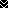 